H. AYUNTAMIENTO CONSTITUCIONAL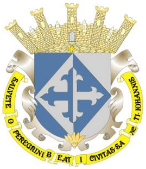 SAN JUAN DE LOS LAGOS, JALISCO, 2018-2021ORDEN DEL DIASESION  12  EXTRAORDINARIA DE AYUNTAMIENTO 12  DE  JULIO  DEL AÑO 2019Hora de inicio: 09:00 a.m.Lugar de reunión: Sala de Sesiones del Palacio Municipal.I.- LISTA DE ASISTENCIA Y DECLARATORIA DE QUORUM LEGAL.II.- LECTURA Y APROBACION DEL ORDEN DEL DIA.-III.- EL L.C.I. JESUS UBALDO MEDINA BRISEÑO, ALCALDE MUNICIPAL, MEDIANTE SU OFICIO NUMERO 320/11-C/19, DE FECHA 11 DE JULIO DEL 2019, SOLICITA SU APROBACION, YA QUE EL COMITE DE LA SADER, DICTAMINO POSITIVO Y FAVORABLE EL RECURSO DE APOYO PARA LA REMODELACION Y ADECUACION DEL MERCADO MUNICIPAL “ZENON DE LA TORRE”, CORRESPONDIENDO AL                           H. AYUNTAMIENTO, EL COMPROMISO DE APORTAR EL 30% DE LOS $4´255,489.00         (CUATRO MILLONES DOSCIENTOS CINCUENTA Y CINCO MIL, CUATROCIENTOS OCHENTA Y NUEVE PESOS 00/100 M.N.), QUE ES LA SUMA TOTAL DEL RECURSO SOLICITADO AL PROGRAMA “DIGNIFICACION Y COMPETITIVIDAD EN MERCADOS MUNICIPALES” EN EL ESTADO DE JALISCO PARA EL EJERCICIO 2019, QUE CONSISTE EN LA CONSTRUCCION, AMPLIACION, REMODELACION Y ACONDICIONAMIENTO DE INSTALACIONES COMERCIALES DE SERVICIOS PARA MERCADOS MUNICIPALES EN JALISCO.ASIMISMO SOLICITA LA AUTORIZACION PARA REALIZAR LA FIRMA DEL CONVENIO POR PARTE DEL SUSCRITO ALCALDE MUNICIPAL, LA SINDICO MUNICIPAL LIC. DENIS ALEJANDRA PLASCENCIA CAMPOS, EL SECRETARIO GENERAL LIC. VERULO MURO MURO, EL TESORERO MUNICIPAL       L.C.P. FELIPE DE JESUS RUIZ PEREZ.IV.- CLAUSURA DE LA SESION.